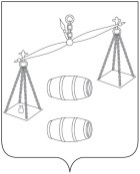 ГОРОДСКОЕ ПОСЕЛЕНИЕ"ГОРОД СухиниЧИ" Калужская  областьГОРОДСКАЯ  дума                                  РЕШЕНИЕот  22.07.2022 г.                                                                                                   №102Руководствуясь Градостроительным кодексом Российской Федерации,, Федеральным законом от 06.10.2003 года № 131-ФЗ «Об общих принципах организации местного самоуправления в РФ», Положением о публичных слушаниях и общественных обсуждениях по вопросам градостроительной деятельности  в городском поселении «Город Сухиничи», принятым решением Городской Думы ГП «Город Сухиничи» от 02.11.2018 №11, Уставом ГП «Город Сухиничи», Правилами землепользования и застройки   ГП «Город Сухиничи», утвержденными Решением Городская Думы ГП «Город Сухиничи», Городская Дума городского поселения «Город Сухиничи», РЕШИЛА:Провести публичные слушания по проекту Постановления администрации ГП «Город Сухиничи» «О предоставлении (об отказе в предоставлении) разрешения на условно разрешенный вид использования земельного участка.Назначить публичные слушания на 15 августа 2022 года в 16:00 по адресу: Калужская область, Сухиничский район, г. Сухиничи, д. 56а (здание администрации) по проекту Постановления администрации ГП «Город Сухиничи» «О предоставлении (об отказе в предоставлении) разрешения на условно разрешенный вид использования земельного участка (далее по тексту проект Постановления).В проект Постановления включен вопрос на основании обращения правообладателя нежилого здания с наименованием: гараж, расположенное на земельном участке и предусматривает предоставление (отказ в предоставлении) разрешения на условно разрешенный вид использования («размещение гаражей для собственных нужд (2.7.2)») земельного участка площадью 213 кв.м, расположенном по адресу: Калужская область, Сухиничский район, г. Сухиничи, ул. Пушкина, з/у 13а  находящегося в общественно-деловой зоне (ОД).4. Комиссии по подготовке проектов правил землепользования и застройки городского поселения «Город Сухиничи» провести 15 августа 2022 года в 16 часов 00 минут публичные слушания по адресу: Калужская область, Сухиничский район, г. Сухиничи, ул. Ленина, д. 56а, в здании администрации ГП «Город Сухиничи».5.  Предложения и замечания по вопросам, обсуждаемым на публичных слушаниях, могут быть представлены в срок до 15 августа 2022 года в комиссию по подготовке проекта правил землепользования и застройки городского поселения «Город Сухиничи».6. Определить местонахождение комиссии по подготовке проекта правил землепользования и застройки городского поселения «Город Сухиничи по адресу: Калужская область, г. Сухиничи, ул. Ленина, д. 56а, отдел градостроительства, архитектуры, имущественных и земельных отношений, адрес электронной почты: asuhin@adm.kaluga.ru, контактный телефон: 8(48451)51038.7. Настоящее Решение подлежит официальному опубликованию в районной газете «Организатор» и размещению на официальном сайте администрации МР «Сухиничский район» (www.info-suhinichi.ru) в сети «Интернет».8. Контроль за исполнением настоящего решения возложить на председателя Комиссии по подготовке проекта землепользования и застройки городского поселения "Город Сухиничи" , заместителя главы администрации ГП «Город Сухиничи» В.В. Алексанова. Глава города городского поселения "Город Сухиничи"               	                             Т.Ю. Кулабухова